POLISAHARIDI (1. ura po urniku)(učbenik str. 87 do 88)Cilj: opredelitev polisaharidov, kot naravnih polimerov (škrob, celuloza).NALOGA: prepis snovi ter dopolni zapis za manjkajoče podatke s pomočjo učbenika (upoštevaj navodila na desnem robu dokumenta). 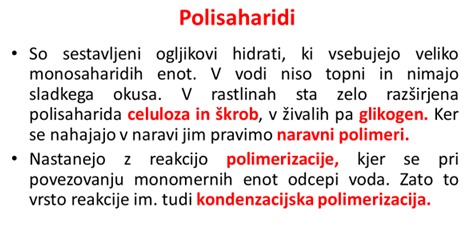 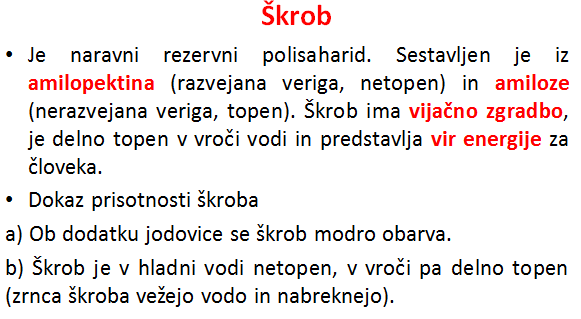 1. Preriši shematski prikaz glukoznih enot v amilozi, ki je sestavni del škroba (učbenik str. 88, slika 80). Pazi na položaj glukoznih enot!2. Zgradbo amiloze in amilopektina si poglej na tej povezavi; https://eucbeniki.sio.si/kemija9/1270/index6.htmlDokaz škroba v živilih si poglej na tej povezavi: https://eucbeniki.sio.si/kemija9/1270/index4.html 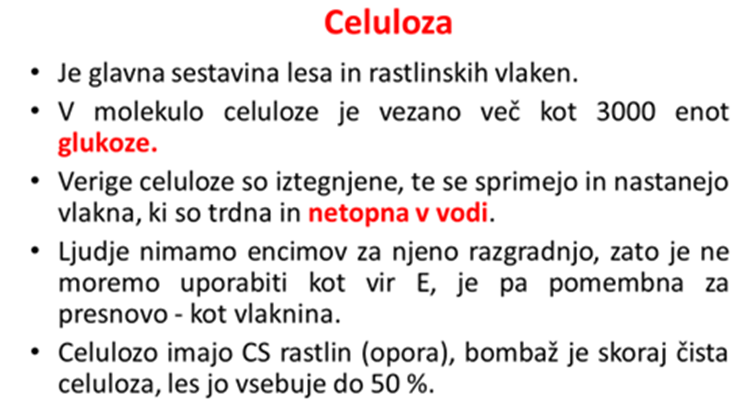 1. Prepiši shematski prikaz povezave glukoznih enot v celulozi (učbenik str. 88, slika 82). Pazi na položaj glukoznih enot!Dodatno vprašanje: Zakaj je škrob topen v vodi, celuloza pa ne?KONDENZACIJSKI POLIMERI (2. ura po urniku)(učbenik str. 127 do 132)Cilj: spoznati nekaj primerov (sinteznih)kondenzacijskih polimerov ter njihovih lastnosti v povezavi z uporabo in vplivi na okolje. NALOGA: v učbeniku poišči odgovore na vprašanja. Odgovarjaj v celih stavkih. 1. Kako imenujemo reakcijo kjer kot produkt dobimo polimer? 2. Kako nastane sintetični kondenzacijski polimeri? (Pomoč; učbenik str. 132) 3. Razloži pojme; a) kondenzacija	b) polimer 	c) sintetični4. Koliko funkcionalnih skupin morajo imeti monomeri, ki se povezujejo s kondenzacijo?5. Napiši tri do pet pomembnih informacij o;a) poliamidih		b) kevlarju		c) poliestrihŠe več informacij o Kondenzacijskih polimerih si lahko prebereš na tej povezavi; https://eucbeniki.sio.si/kemija9/1109/index2.html 